      Yes           No                                                                           Yes            No      If so, please provide details below:                                                                                If so, please provide details below::	Section B – Declaration.	  	 ..:          Yes                    No          Yes                    No          Yes                    No          Yes                    NoPosition	|  		|		|		|		|		|		|		|		|		|		|		|	%	|		|		|		|	%	|  		|		|		|		|		|		|		|	                 |              |             |              |   	|		|		|		|		   |		|		         |		       |	    No	|		|		|		|	%	|		|		|		|	%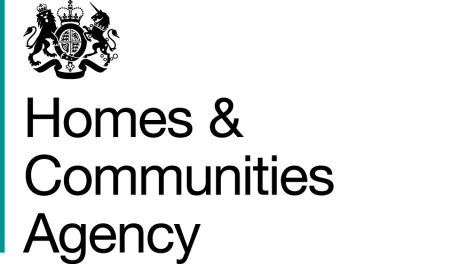 